Application Form for Programme Accreditation and ReaccreditationThank you for applying for UKVRN Programme Accreditation.  Please read the ‘Programme Accreditation Core Competence Requirements, Standards and Procedures for Undergraduate (UK levels 4-6) and taught Postgraduate (UK level 7+) education and training of Associate Nutritionists’ and accompanying guidance notes (available on our website) before completing this form.If you have any queries prior to sending in your submission please feel free to contact the Quality Assurance Team at accreditation@associationfornutrition.org Please ensure you complete all sections of this form, apart from those sections shaded in grey which are completed by the assessors / AfN when assessing your submission. Applications will not be accepted unless they are submitted in the required format. Section A - to be completed by the Programme LeaderFebruary 2023Document control Section B to be completed by AfN Quality Assurance TeamSection C: To be completed by AfN Accreditation Assessors Applications for Reaccreditation Assessor Recommendation to Accreditation CommitteeSection D:  To be completed by AfN Accreditation Assessors Applications for Accreditation Assessor Recommendation to Accreditation CommitteeSection E - to be completed by the Programme LeaderHow we use your personal data The information we collect about you in this application form and supporting material will be retained by the Association for Nutrition (AfN) and used only for the purposes of administering programme accreditation and the UK Voluntary Register of Nutritionists (UKVRN).  All the information you give us will be treated as confidential and we will not disclose, sell or circulate the information you give us, other than for the purposes of administering your application, for monitoring and training purposes and publishing the outcome of your application.   Publication of your data If your application for accreditation/reaccreditation is successful, we will publish information about your course, DeclarationI AGREE to comply with the terms and standard conditions as described in ‘Programme Accreditation Core Competence Requirements, Standards and Procedures’ and Marketing Rules. I AFFIRM that all the information I have provided is accurate.(False statements may lead to programme accreditation being suspended or cancelled.).NAME . . . . . . . . . . . . . . . . . . . . . . . . . . . . . . . . . . . . . . . . . . . . . . . . . . . . . . . . . . . . . . . . . . . . .POSITION…………………………………………………………………………………………SIGNATURE . . . . . . . .. . . . . . . . . . . . . . . . . . . . . . . . . . . . . .  . . .  Date: . . . . . . . . . . . . Section F - to be completed by the Programme LeaderSection G - to be completed by the Programme LeaderOne digital version, (ideally in Word), and supporting evidence must be submitted to: accreditation@associationfornutrition.orgPaymentNew submissionsIf you are applying for a new programme to be accredited for the first time, please ensure that you have requested an invoice via email from AfN in advance of submission: accreditation@associationfornutrition.org, providing full contact details of the person the invoice should be addressed to and purchase order number (if required). Programmes will not be assessed or considered by the Accreditation Committee until payment has been received.Reaccreditation submissionsIf you are applying for an existing programme to be reaccredited there is no need to request an invoice.  An invoice will generally be sent to you once per year with the annual invoice due by 1st October.  Mapping Table 1: How the modules contribute to the delivery of the Core CompetenciesMapping Table 2: Summary of staff contributions to the delivery of the modules[L = module leader; C = module contributor]Mapping Table 3 – Standards for Programme AccreditationStandard 1 - Public and Population SafetyEducation and training must be delivered in a context which assures public and population safety. Standard 2 – Admission of Students Recruitment, selection and admission of students must be transparent. Standard 3 – Curriculum Delivery and AssessmentThe curriculum for AfN Accredited programme must deliver and assess the core competency requirements.  Standard 4 – Management, Monitoring and Review of Education and Training. The quality of AfN Accredited Programmes must be managed, monitored, reviewed and evaluated in a systematic and developmental way, through transparent processes which show who is responsible for what at each stage.  Standard 5 – Leadership, Resources and Capacity Leadership, resources and capacity must be sufficient to deliver the Core Competency Requirements in an academic and professional context, informed by evidence- based nutrition science.Mapping Table 4 – Competency Requirements for Programme AccreditationCore Competency 1 – ScienceKnowledge and understanding of the scientific basis of nutrition.   Understanding nutritional requirements from the molecular through to the population level - for either human or animal systems.Core Competency 2 - Food or Feed ChainKnowledge and understanding of the food or feed chain and its impact on food or feed choice. Integrating the food or feed supply with dietary intake for either human or animal systems.Core Competency 3 - Social/BehaviouralKnowledge and understanding of food or feed in a social or behavioural context, at all stages of the life course.Core Competency 4 - Health/WellbeingUnderstanding how to apply the scientific principles of nutrition for the promotion of health and wellbeing of individuals, groups and populations; recognising benefits and risks for either human or animal systems.Core Competency 5 – Professional ConductUnderstanding of Professional Conduct and the AfN Standards of Ethics, Conduct and Performance, along with evidence of good character.© 2022 Association for NutritionAll rights reserved.  No part of this document may be reprinted reproduced or utilised in any form or by any electronic, mechanical or other means, now known or hereinafter invented, including photocopying and recording, or in any information storage or retrieval system, without permission in writing.Association for Nutrition 3rd Floor – Alliance House, 29-30 High Holborn, London WC1V 6AZRegistered Charity No. 1136624 Registered Company No. 6488331Name and Address of school / department and institution (for correspondence): Please note the details provided here will be added to our website if and when the course has been accredited / reaccredited. Name and Address of school / department and institution (for correspondence): Please note the details provided here will be added to our website if and when the course has been accredited / reaccredited. Name and Address of school / department and institution (for correspondence): Please note the details provided here will be added to our website if and when the course has been accredited / reaccredited. Name and Address of school / department and institution (for correspondence): Please note the details provided here will be added to our website if and when the course has been accredited / reaccredited. Name and Address of school / department and institution (for correspondence): Please note the details provided here will be added to our website if and when the course has been accredited / reaccredited. 2.  Name, email address and telephone number of programme leader:2.  Name, email address and telephone number of programme leader:2.  Name, email address and telephone number of programme leader:2.  Name, email address and telephone number of programme leader:2.  Name, email address and telephone number of programme leader:Professional qualifications/ registration of Programme LeaderUKVRN Registration No: UKVRN Registration No: UKVRN Registration No: Application pending: 3.  Details of programme applying for accreditation/ reaccreditation3.  Details of programme applying for accreditation/ reaccreditation3.  Details of programme applying for accreditation/ reaccreditation3.  Details of programme applying for accreditation/ reaccreditation3.  Details of programme applying for accreditation/ reaccreditation(a) Programme Title / Exit Award of programme applying for accreditation/ reaccreditation: Undergraduate:Undergraduate:Post graduate:Post graduate:(b) Is the programme title/ exit award listed above different from the award(s) listed on the AfN website Accredited Degree Programmes listing?YesYesNoNo(c) If you have answered YES to 3 (b) above please ensure that your application includes full information about any changes to the name or content, or any variants of the programme which are not listed. This includes the date of any name changes or variants and date of the first graduating cohort.(c) If you have answered YES to 3 (b) above please ensure that your application includes full information about any changes to the name or content, or any variants of the programme which are not listed. This includes the date of any name changes or variants and date of the first graduating cohort.(c) If you have answered YES to 3 (b) above please ensure that your application includes full information about any changes to the name or content, or any variants of the programme which are not listed. This includes the date of any name changes or variants and date of the first graduating cohort.(c) If you have answered YES to 3 (b) above please ensure that your application includes full information about any changes to the name or content, or any variants of the programme which are not listed. This includes the date of any name changes or variants and date of the first graduating cohort.(c) If you have answered YES to 3 (b) above please ensure that your application includes full information about any changes to the name or content, or any variants of the programme which are not listed. This includes the date of any name changes or variants and date of the first graduating cohort.If this qualification is awarded by another institution, please give the institution’s name:If this qualification is awarded by another institution, please give the institution’s name:If this qualification is awarded by another institution, please give the institution’s name:If this qualification is awarded by another institution, please give the institution’s name:If this qualification is awarded by another institution, please give the institution’s name:Title(s) of other nutrition, dietetic and related science-based programme(s) delivered by you:Title(s) of other nutrition, dietetic and related science-based programme(s) delivered by you:Title(s) of other nutrition, dietetic and related science-based programme(s) delivered by you:Title(s) of other nutrition, dietetic and related science-based programme(s) delivered by you:Title(s) of other nutrition, dietetic and related science-based programme(s) delivered by you:If applying for reaccreditation your current AC number for programme previously provided by AfN:If applying for reaccreditation your current AC number for programme previously provided by AfN:Link to page of University website you would like included on AfN website if and when programme has been accredited:Link to page of University website you would like included on AfN website if and when programme has been accredited:Please state the intake year you would like programme accreditation to be effective from (P 1.13 of the Programme Accreditation Core Competence Requirements, Standards and Procedure):Please state the intake year you would like programme accreditation to be effective from (P 1.13 of the Programme Accreditation Core Competence Requirements, Standards and Procedure):V1 New application form for programme accreditation and reaccreditation rolled out.  V2 Text regarding need to request invoice for reaccreditation submissions amended to make it clearer - April 2019. V3Reference to APL policy to be developed removed – July 2019V4V5V6Format of submission required amended & order of mapping tables amended – Sept 2019. V Minor amends January 2020.Questions 3b and c added – July 2022Question 3c First graduating cohort replaced with intake – February 2023Assessor Name:Date AfN sent form to Assessor:Time spent by assessor on application (hrs)Date form received back from AssessorDate of request for further information Date and type of further information receivedDate AfN sent further information to Assessor:Time spent by assessor on assessing further information (hrs)Date final assessment form returned to AfN Assessor Form: Reaccreditation                                               Please tick ONE box only (a-e) Assessor Form: Reaccreditation                                               Please tick ONE box only (a-e) Reaccredit for five years (subject to annual monitoring): The programme meets the outcomes and standards. Reaccredit for up to five years with conditions (subject to annual monitoring): The programme meets the outcomes and standards subject to the condition that specific information is provided in a stated timeframe (see paragraph 1.6 in ‘Programme Accreditation’). (Please write clearly and concisely with reference to evidence; information recorded in this box may be passed on directly to the programme provider without further amendment.) Do not reaccredit: 
The programme does not meet the outcomes and standardsFurther evidence is required: The following information is required from the higher education provider to complete the evaluation of evidence: (Please write clearly and concisely with reference to evidence; information recorded in this box may be passed on directly to the programme provider without further amendment.) Areas of strength/ enhancement: Please any areas of strength or enhancement you would like to be recorded in the outcome letter. (Please write clearly and concisely with reference to evidence; information recorded in this box may be passed on directly to the programme provider without further amendment.) Areas of strength/ enhancement: Please any areas of strength or enhancement you would like to be recorded in the outcome letter. (Please write clearly and concisely with reference to evidence; information recorded in this box may be passed on directly to the programme provider without further amendment.) Feedback or questions regarding equality & diversity, AfN policies or accreditation procedures for consideration by AfN staff or Accreditation Committee.Feedback or questions regarding equality & diversity, AfN policies or accreditation procedures for consideration by AfN staff or Accreditation Committee.Assessor Form: Accreditation                                                      Please tick ONE box only (a-e) Assessor Form: Accreditation                                                      Please tick ONE box only (a-e) Accredit for five years (subject to annual monitoring): The programme meets the outcomes and standards. Provisionally accredit with conditions (subject to annual monitoring): The programme meets the outcomes and standards subject to the condition that specific information is provided in a stated timeframe (see paragraph 1.6 in ‘Programme Accreditation’). (Please write clearly and concisely with reference to evidence; information recorded in this box may be passed on directly to the programme provider without further amendment.) Do not accredit: 
The programme does not meet the outcomes and standardsFurther evidence is required: The following information is required from the higher education provider to complete the evaluation of evidence: (Please write clearly and concisely with reference to evidence; information recorded in this box may be passed on directly to the programme provider without further amendment.) Areas of strength/ enhancement: Please any areas of strength or enhancement you would like to be recorded in the outcome letter. (Please write clearly and concisely with reference to evidence; information recorded in this box may be passed on directly to the programme provider without further amendment.) Areas of strength/ enhancement: Please any areas of strength or enhancement you would like to be recorded in the outcome letter. (Please write clearly and concisely with reference to evidence; information recorded in this box may be passed on directly to the programme provider without further amendment.) Feedback or questions regarding equality & diversity, AfN policies or accreditation procedures for consideration by AfN staff or Accreditation Committee.Feedback or questions regarding equality & diversity, AfN policies or accreditation procedures for consideration by AfN staff or Accreditation Committee.AfN – permission to contact   If accredited/ reaccredited, I agree to be contacted by email and post for the purposes of administering programme accreditation and the UK Voluntary Register of Nutritionists (UKVRN)   If accredited/ reaccredited, I agree to be contacted by email and post for the purposes of the AfN informing me of significant news or events within the nutrition profession as they occur, including newsletters and regular communications about AfN activities. Accredited courses may alter their permissions at any time by contacting the AfN in writing.AfN  - permission to publish information  I agree that the accredited course title, address, dates of accreditation and any conditions imposed will be published by AfN in printed and electronic media.List of evidence/ documents submitted as part of this application in page number orderDocument Title Page NumberExample; Module Descriptors Pages 6-73Example; Staff CVsPages 98-161Example; Admissions Policy Page 4Example; Examination papers and outline answers for all modules listed in the Mapping Template (reaccreditation only)Annex 1 P2-62Note – In your application you must provide CVs (maximum 1 page) for all staff who contribute to teaching on the programme (CVs should include brief details of staff CPD) using the template in the application guidance notes found on our website. Submission Checklist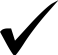 Guidance document read in full before completing application formAn electronic / digital submission emailed to accreditation@associationfornutrition.orgOnce sent, please email the same email address to confirm the file(s) have been received.  This is to avoid any large emails getting stuck in the system.Each page numbered sequentially and a table of contents included; (in logical order)If providing hyperlinks to additional information please ensure the assessors will be able to access the information. Module TitleModule TitleModule TitleModule TitleModule TitleModule TitleModule TitleModule TitleModule TitleModule TitleModule TitleModule TitleModule TitleModule TitleModule TitleModule TitleModule TitleModule TitleModule TitleModule TitleModule TitleModule TitleModule TitleModule TitleModule TitleModule TitleModule TitleModule TitleYear, level, credit value and status (Core [C] or Optional [O]Example: Introductory ChemistryExample: Research projectYear13Level46Credit Value2020StatusCCIndicate the modules that  contribute to Core Competencies with “x”Indicate the modules that  contribute to Core Competencies with “x”Indicate the modules that  contribute to Core Competencies with “x”Indicate the modules that  contribute to Core Competencies with “x”Indicate the modules that  contribute to Core Competencies with “x”Indicate the modules that  contribute to Core Competencies with “x”Indicate the modules that  contribute to Core Competencies with “x”Indicate the modules that  contribute to Core Competencies with “x”Indicate the modules that  contribute to Core Competencies with “x”Indicate the modules that  contribute to Core Competencies with “x”Indicate the modules that  contribute to Core Competencies with “x”Indicate the modules that  contribute to Core Competencies with “x”Indicate the modules that  contribute to Core Competencies with “x”Indicate the modules that  contribute to Core Competencies with “x”Indicate the modules that  contribute to Core Competencies with “x”Indicate the modules that  contribute to Core Competencies with “x”Indicate the modules that  contribute to Core Competencies with “x”Indicate the modules that  contribute to Core Competencies with “x”Indicate the modules that  contribute to Core Competencies with “x”Indicate the modules that  contribute to Core Competencies with “x”Indicate the modules that  contribute to Core Competencies with “x”Indicate the modules that  contribute to Core Competencies with “x”Indicate the modules that  contribute to Core Competencies with “x”Indicate the modules that  contribute to Core Competencies with “x”Indicate the modules that  contribute to Core Competencies with “x”Indicate the modules that  contribute to Core Competencies with “x”Indicate the modules that  contribute to Core Competencies with “x”Indicate the modules that  contribute to Core Competencies with “x”Indicate the modules that  contribute to Core Competencies with “x”CC1axxCC1bCC1cxCC1dCC1eCC1fCC1gxCC1hCC1iCC1jCC1kxCC1lModule TitleModule TitleModule TitleModule TitleModule TitleModule TitleModule TitleModule TitleModule TitleModule TitleModule TitleModule TitleModule TitleModule TitleModule TitleModule TitleModule TitleModule TitleModule TitleModule TitleModule TitleModule TitleModule TitleModule TitleModule TitleModule TitleModule TitleModule TitleYear, level, credit value and status (Core [C] or Optional [O]Example: Introductory ChemistryExample: Research projectIndicate the modules that  contribute to Core Competencies with “x”Indicate the modules that  contribute to Core Competencies with “x”Indicate the modules that  contribute to Core Competencies with “x”Indicate the modules that  contribute to Core Competencies with “x”Indicate the modules that  contribute to Core Competencies with “x”Indicate the modules that  contribute to Core Competencies with “x”Indicate the modules that  contribute to Core Competencies with “x”Indicate the modules that  contribute to Core Competencies with “x”Indicate the modules that  contribute to Core Competencies with “x”Indicate the modules that  contribute to Core Competencies with “x”Indicate the modules that  contribute to Core Competencies with “x”Indicate the modules that  contribute to Core Competencies with “x”Indicate the modules that  contribute to Core Competencies with “x”Indicate the modules that  contribute to Core Competencies with “x”Indicate the modules that  contribute to Core Competencies with “x”Indicate the modules that  contribute to Core Competencies with “x”Indicate the modules that  contribute to Core Competencies with “x”Indicate the modules that  contribute to Core Competencies with “x”Indicate the modules that  contribute to Core Competencies with “x”Indicate the modules that  contribute to Core Competencies with “x”Indicate the modules that  contribute to Core Competencies with “x”Indicate the modules that  contribute to Core Competencies with “x”Indicate the modules that  contribute to Core Competencies with “x”Indicate the modules that  contribute to Core Competencies with “x”Indicate the modules that  contribute to Core Competencies with “x”Indicate the modules that  contribute to Core Competencies with “x”Indicate the modules that  contribute to Core Competencies with “x”Indicate the modules that  contribute to Core Competencies with “x”Indicate the modules that  contribute to Core Competencies with “x”CC1mCC1nCC1oCC1pCC1qCC2aCC2bCC2cCC2dCC2eCC3aCC3bCC3cCC3dCC3eCC3fCC3gCC3hCC3iModule TitleModule TitleModule TitleModule TitleModule TitleModule TitleModule TitleModule TitleModule TitleModule TitleModule TitleModule TitleModule TitleModule TitleModule TitleModule TitleModule TitleModule TitleModule TitleModule TitleModule TitleModule TitleModule TitleModule TitleModule TitleModule TitleModule TitleModule TitleYear, level, credit value and status (Core [C] or Optional [O]Example: Introductory ChemistryExample: Research projectIndicate the modules that  contribute to Core Competencies with “x”Indicate the modules that  contribute to Core Competencies with “x”Indicate the modules that  contribute to Core Competencies with “x”Indicate the modules that  contribute to Core Competencies with “x”Indicate the modules that  contribute to Core Competencies with “x”Indicate the modules that  contribute to Core Competencies with “x”Indicate the modules that  contribute to Core Competencies with “x”Indicate the modules that  contribute to Core Competencies with “x”Indicate the modules that  contribute to Core Competencies with “x”Indicate the modules that  contribute to Core Competencies with “x”Indicate the modules that  contribute to Core Competencies with “x”Indicate the modules that  contribute to Core Competencies with “x”Indicate the modules that  contribute to Core Competencies with “x”Indicate the modules that  contribute to Core Competencies with “x”Indicate the modules that  contribute to Core Competencies with “x”Indicate the modules that  contribute to Core Competencies with “x”Indicate the modules that  contribute to Core Competencies with “x”Indicate the modules that  contribute to Core Competencies with “x”Indicate the modules that  contribute to Core Competencies with “x”Indicate the modules that  contribute to Core Competencies with “x”Indicate the modules that  contribute to Core Competencies with “x”Indicate the modules that  contribute to Core Competencies with “x”Indicate the modules that  contribute to Core Competencies with “x”Indicate the modules that  contribute to Core Competencies with “x”Indicate the modules that  contribute to Core Competencies with “x”Indicate the modules that  contribute to Core Competencies with “x”Indicate the modules that  contribute to Core Competencies with “x”Indicate the modules that  contribute to Core Competencies with “x”Indicate the modules that  contribute to Core Competencies with “x”CC4aCC4bCC4cCC4dCC4eCC4fCC4gCC4hCC5aCC5bCC5cCC5dCC5eCC5fCC5gModule TitleModule TitleModule TitleModule TitleModule TitleModule TitleModule TitleModule TitleModule TitleModule TitleModule TitleModule TitleModule TitleModule TitleModule TitleModule TitleModule TitleModule TitleModule TitleModule TitleModule TitleModule TitleModule TitleModule TitleModule TitleModule TitleModule TitleModule TitleSTAFF CONTRIBUTING TO THE MODULELink / location of CVExample: Introductory ChemistryExample: Research projectProf AI AetiologyLLCCCDr WW DoolittleLLCProf G GraciousCLCCCCProf RL StevensonCCLCInsert rows neededCriteria to meet this standard:Location of Evidence (Document/ page number) Provide commentary where necessary.Assessor’s Commentary (If further information required)Assessor score 3: yes, adequate, 2: inadequate or unclear, 1: missingS1a - There must be effective policies and systems in place to ensure students do not jeopardise public and population safety. Concerns must be addressed immediately.S1b - Students must have effective support for health, conduct and academic issues.S1c - Students must understand what is and what is not professional behaviour and understand AfN’s Standards for Ethics, Conduct and Performance.S1d - There must be effective and robust policies and systems in place to ensure students who are not fit to practise understand that they will not be eligible for direct entry to the register.Criteria to meet this standard:Location of Evidence (Document/ page number) Provide commentary where necessary.Assessor’s Commentary (If further information required)Assessor score 3: yes, adequate, 2: inadequate or unclear, 1: missingS2a - Recruitment, selection and admission of students for entry to undergraduate programmes must be explicit and include; You must tell us the number of students in each cohort  and projected change in cohort size over forthcoming accreditation period-  Academic and professional entry requirements appropriate to an AfN accredited programme, which must include sound underpinning knowledge in the biosciences.  -For programmes in the UK, admission requirements should normally include GCSE (or equivalent) passes at grade C and above or 4 + on new GCSE structure (England only) in English Language, Maths and two sciences (Chemistry, Biology, Physics or double science equivalents (England & Wales only) and at least one appropriate science subject at A Level, Irish Leaving Certificate, Scottish Highers or equivalent.- For international students attending programmes in the UK, academic and professional entry requirements must be broadly equivalent to those expected of UK students.  At admission, students whose first language is not English must have English Language requirements appropriate to an AfN Accredited programme, which must not be less than 6.5 IELTS (or equivalent), with no individual section less than 6.0.You must provide a copy of your admissions policy in your evidence- Academic and professional entry requirements for mature students attending programmes in the UK must be explicit and may take account of equivalent prior qualifications (BTEC, HNC/D, access courses, etc.) and experience. -For admission to programmes outside the UK selection criteria must be broadly equivalent to that of the UK and be able to demonstrate academic and professional entry and language requirements appropriate to the professional context of nutrition of the country in which the programme is delivered.- Recognition of prior learning, if appropriate, in accordance with AfN policy (to be developed).If you allow entry with advanced standing or Accreditation of Prior (Educational) Learning please give reference to the document/s that describe your policyS2b - Recruitment, selection and admission of students for entry to taught postgraduate programmes must be explicit and include; You must tell us the number of students in each cohort  and projected change in cohort size over forthcoming accreditation period- Academic and professional entry requirements appropriate to an AfN accredited programme, which must include sound underpinning knowledge in the biosciences.  - For admission to taught postgraduate programmes in the UK, a recent, relevant undergraduate science-based degree is desirable, however, students without a science-based degree may be eligible, but may need to undertake action to ensure a sound underpinning knowledge in the biosciences to meet the demands of the accredited programme.- At admission, students whose first language is not English must have English Language requirements appropriate to an AfN Accredited programme, which must not be less than 6.5 IELTS, with no individual section less than 6.0. You must provide a copy of your admissions policy in your evidenceIf you admit students without a science-based degree, please state the arrangements you make to ensure students have sound underpinning knowledge in the biosciences to meet the demands of the accredited programme.- For admissions to programme outside the UK selection criteria must be broadly equivalent to that of the UK and be able to demonstrate academic and professional entry and language requirements appropriate to the professional context of nutrition of the country in which the programme is delivered. - Recognition of prior learning, if appropriate, in accordance with AfN policy.If you allow entry with advanced standing or Accreditation of Prior (Educational) Learning please give reference to the document/s that describe your policyCriteria to meet this standard:Location of Evidence 
(Document/ page number) Provide commentary where necessary.Assessor’s Commentary (If further information required)Assessor score 3: yes, adequate, 2: inadequate or unclear, 1: missingS3a - Core Competency Requirements must be delivered in an environment which places study in an academic and professional context, is informed by research and provides opportunities for students to develop as learners and professionals, with a balance between taught components, directed learning and student self-study.S3b - Core Competency Requirements must be delivered in a progressive and integrated manner; so that the component parts are linked into a cohesive programme of academic and professional study, introducing, progressing and assessing knowledge and skills until the Core Competency Requirements are achieved.  You must provide a figure and / or table showing the programme structure and the titles of the modules that contribute to the programme, with the credit points, level of study, and indicating the compulsory elements.   You must provide full module descriptions for all modules that contribute to the programme.S3c - Core Competency Requirements must be assessed using a range of methods and all assessments of Core Competency Requirements must be passed. As a general rule, this means that compensation, trailing and extended re-sit opportunities within and between modules where core competences are assessed are not normally permitted.  Assessment of the Core Competency Requirements must normally be within core modules. You must provide a figure and / or table showing the assessment strategy for the programme, and assessment mode(s) for each modules that contributes to the programme, with the credit points, level of study, and indicating the compulsory elements.   You must provide assessment and examination papers, and copies of questions or problems set as coursework assignments and outline answers for all modules that contributes to the programme, (If available; additional provisions apply for new courses)  S3d - Core Competency Requirements must be delivered in a context which provides opportunities for Inter-Professional Learning (IPL), team work and preparation for entry into the workplace.S3e - An AfN Accredited programme must be delivered in an environment which is informed by research, but not all staff may be engaged in research. However, teaching must be informed by appropriate research and evidence-based nutrition science. S3f - There must be a range of teaching and learning methods that provides scientific education in a range of practices and procedures to deliver the Core Competency Requirements drawing upon the strengths and opportunities of the University/ Higher Education Provider.  S3g - If students study abroad for parts of the accredited programme, the programme provider must provide evidence to demonstrate how Core Competency Requirements (if any) are met and or/ assessed by the modules studied abroad.Criteria to meet this standard:Location of Evidence (Document/ page number) Provide commentary where necessary.Assessor’s Commentary (If further information required)Assessor score 3: yes, adequate, 2: inadequate or unclear, 1: missingS4a - There must be policies and systems in place to ensure the quality of education and assessment is monitored and evaluated, and action taken to address concerns, including; Quality of teaching, learning support and assessmentQuality of placements or work based learning (if available) Academic feedback systems for students Student consultative mechanismsInput and feedback from external stakeholders (public, employers, professionals)Outcomes of evaluations of resources and capacityFor programmes delivered in the UK, you must provide a copy of your latest TEF/ QAA/ SQA / Scottish HEI’s internal review/ report, your responses with evidence of analysis and follow up on actions.S4b - For programmes delivered in the UK there must be must be appropriate policies and systems in place for the selection, appointment, support, training and feedback to External Examiner(s) appointed by the higher education provider. One External Examiner must be a Registered Nutritionist.For courses delivered outside the UK where External Examiner(s) are not normally appointed, AfN can provide guidance on alternative external independent quality assurance of academic standards which may be specified as a condition of accreditation. For programmes delivered in the UK, you must provide at external examiner reports for the last two academic years, together with your internal responses, evidence of analysis and follow up on actions. You must provide the UKVRN registration number of at least one external examiner for each academic year.Criteria to meet this standard:Location of Evidence (Document/ page number) Provide commentary where necessary.Assessor’s Commentary (If further information required)Assessor score 3: yes, adequate, 2: inadequate or unclear, 1: missingS5a - Programmes must have an appropriate and sufficient level of ongoing resource to deliver the Core Competency Requirements.S5b - There must be sufficient appropriately qualified and experienced staff from relevant disciplines to deliver and assess the Core Competency Requirements. This must include;- An appropriately qualified and experienced programme leader.- If the programme leader is not a Registered Nutritionist, the development of the programme to meet the Core Competency Requirements must be led by a Registered Nutritionist.- It is expected all teaching staff leading or teaching substantial portions of modules related to the delivery or assessment of the Core Competency Requirements will be Registered Nutritionists/ Associate Nutritionists. As a minimum requirement, least two FTE must be Registered Nutritionists; (one of whom may be the programme leader).  You must provide CVs (maximum 1 page) for all staff who contribute to teaching on the programme (CVs should include brief details of staff CPD) in template provided in application guidance notes found on the AfN website.   Please also include number of FTE students in each nutrition cohort and target student number per nutrition cohort. S5c - There must be policies and systems in place to ensure anyone delivering an AfN Accredited Programme is supported to develop in their professional, academic and research roles, as appropriate.  This must include;- Opportunities for CPD, including personal and nutrition-specific development.- Effective induction, supervision, peer support, mentoring and CPD.- Realistic workload for full and part time staff.- For academic staff, opportunity to gain teaching qualifications. - Effective appraisal, performance review and career development support.S5d - There must be appropriate and sufficient learning facilities to deliver and assess the Core Competency requirements. This must include;- Appropriate and sufficient library and other information and IT resources.- Access to specialist nutrition resources, including textbooks, journals, internet and web-based materials.- Specialist teaching and learning facilities to enable the delivery and assessment of the Core Competency requirements. - Clear approach to the delivery of the Core Competency requirements in relation to food or feed preparation and handling, which may or may not include on-site facilities.- Enrichment activities, which may include non-compulsory, non-assessed elements. You must provide information which lists specialist teaching and learning facilities including laboratories and  kitchens and other food preparation facilitiesYou must provide a list of enrichment activitiesAreas of knowledge and skills to be covered Evidence of delivery and assessment (Detail relevant module, associated evidence and page number in which the CC is delivered & assessed) Please provide comments if needed.  Assessor score 3: yes, adequate, 2: inadequate or unclear, 1: missingCC1a - The human/ animal body and its functions, especially digestion, absorption, excretion, respiration, fluid and electrolyte balance, cardiovascular, neuro-endocrine, musculoskeletal and haematological systems, immunity and thermoregulation, energy balance and physical activityCC1b - Mechanisms for the integration of metabolism, at molecular, cellular and whole body levels for either human or animal systems.CC1c - What nutrients are (including water & oxygen)CC1d - Nature and extent of metabolic demand for nutrients.CC1e - How nutrients are used by the body (either human or animal) consequences of deficiency and assessment of nutritional status.CC1f - Non-nutrient components of foods, feeds and drinks that affect diet and health including alcohol for either human or animal systems.CC1g - Nutrient analysis: calculating nutrient contents of foods, feeds and diets of an individual or group of individuals or animals, justifying choice of a method of dietary assessment for a specific stated purposeCC1h - Digestion, absorption, transportation and storage of nutrients and non-nutrient components of foods or feeds for either human or animal systems.CC1i - Nutrition in health and disease, consequences of an unbalanced diet for either human or animal systems.CC1j - Nature of common conditions that require dietary manipulation or can affect physical activity, such as obesity, diabetes, hypertension, cardiovascular disease, cancer etc. for either human or animal systems.CC1k - How nutritional needs change with age, gender, physical activity, lifestyle etc. for either human or animal systems.CC1l - Ability to plan, conduct, analyse and report on investigations into an aspect of nutrition in a responsible, safe and ethical mannerCC1m - Ability to carry out sample selection and to ensure validity, accuracy, calibration, precision, replicability and highlight uncertainty during collection in accordance with the basic principles of good clinical practice.CC1n - Ability to obtain, record, collate, analyse, interpret and report nutrition-related data using appropriate qualitative and quantitative research and statistical methods in the field and/or laboratory and/or intervention studies, working individually or in a group, as is most appropriate for the discipline under study.CC1o - Prepare, process, interpret and present data, using appropriate qualitative and quantitative techniques, statistical programmes, spreadsheets and programs for presenting data visually.CC1p - Health research methods, dietary nutrition methodologies and nutritional epidemiology for either human or animal systems.
CC1q -Theories of and development of practical skills in communication and learningAreas of knowledge and skills to be covered Evidence of delivery and assessment (Detail relevant module, associated evidence and page number in which the CC is delivered & assessed) Please provide comments if needed. Assessor score 3: yes, adequate, 2: inadequate or unclear, 1: missingCC2a - Food or feed commodities (staple foods, main sources of key nutrients, novel sources etc.) within UK and/or internationally for either human or animal systems.CC2b - Effect on chemical composition and nutritional quality of food, feed and diet for either human or animal systems of: methods of food or feed production, preparation, preservation, fortification and formatsources of food or feed supply- methods of cooking and storageCC2c - Familiarity with and/or development of practical skills involved in the methods to analyse the composition of foods or feedsCC2d - Ability to formulate ideas and opinions concerning foods or feeds, nutrients, non-nutrient components of food and nutrition effectively and appropriately for either human or animal systems.CC2e - Understanding of issues associated with food or feed sustainability.Areas of knowledge and skills to be covered Evidence of delivery and assessment (Detail relevant module, associated evidence and page number in which the CC is delivered & assessed) Please provide comments if needed. Assessor score 3: yes, adequate, 2: inadequate or unclear, 1: missingCC3a – Food or feed and nutrition and health policy (at global, national and local level) for either human or animal systems.CC3b - Significance of evaluation of nutrition in maintaining and driving public health agendasCC3c - Factors that affect an individual’s, communities’ and population groups’ nutritional needs and practices for either human or animal systems.CC3d - Religious and cultural beliefs and practices that impact on food, nutrition and healthCC3e - Consideration of financial/social and environmental circumstances on diet and nutritional intake.CC3f - Theories and application of methods of improving health, behaviour and change for either human or animal systems.CC3g - Design and implementation of intervention projects and programmes, methods for monitoring and evaluating effectiveness and efficiency.CC3h - Theories of nutrition health education and nutrition health promotion (humans only)CC3i - Ability to design/formulate a diet to meet a specification appropriate for a stated situation for an individual, human or animal, or group of humans or animals.Areas of knowledge and skills to be covered Evidence of delivery and assessment (Detail relevant module, associated evidence and page number in which the CC is delivered & assessed) Please provide comments if needed. Assessor score 3: yes, adequate, 2: inadequate or unclear, 1: missingCC4a - Principles and methods of measurement and estimation of energy balance; energy expenditure physical activity and fitness; body mass; body composition; how body mass and energy balance are controlled for either human or animal systems.CC4b - Theory and methods of investigating the dietary, nutrient and activity patterns of the general population, sub groups and the individual for either human or animal systems.CC4c - Scientific basis of the safety and health promoting properties of nutrients and non-nutrient components of food or feed, based on knowledge of the metabolic effects of nutrients, anti-nutrients, toxicants, additives, pharmacologically active agents (drugs); nutrient-nutrient interactions, nutrient-gene interactions, ‘nutraceuticals’, functional foods, and any other metabolically active constituents of foods or feeds and the diet.Areas of knowledge and skills to be covered Evidence of delivery and assessment (Detail relevant module, associated evidence and page number in which the CC is delivered & assessed) Please provide comments if needed. Assessor score 3: yes, adequate, 2: inadequate or unclear, 1: missingCC4d - Scientific basis for the measurement and estimation of nutritional requirements, dietary reference values for the general population for either human or animal systems.CC4e - Understanding the general principles underpinning, and strengths and limitations of, common methods of assessment of nutritional status including clinical, anthropometric, dietary, biochemical, physiological, and functional methods for either human or animal systems.CC4f - Understanding the general principles and methods associated with determining the 9 efficacy, health attributes, health claims, safety, and legal aspects of foods, feeds, drinks and supplements for either human or animal systems.CC4g - Ability to recognise strengths and weaknesses in dietary, nutrition and health research methods, in order to understand the limitations of the scientific basis of nutritional knowledge for either human or animal systems.CC4h - Ability to integrate knowledge and understanding from a variety of sources to identify or propose solutions in one of the following areas: Improvement of human health or improvement of the welfare and/or productivity of animals or improvement of food production and sustainability.Areas of knowledge and skills to be covered Evidence of delivery and assessment (Detail relevant module, associated evidence and page number in which the CC is delivered & assessed) Please provide comments if needed. Assessor score 3: yes, adequate, 2: inadequate or unclear, 1: missingCC5a - Ethics and values of professions.CC5b - AfN Standards of Ethics, Conduct and Performance.CC5c - Legal context of nutrition practice; including current relevant legislation and guidelines to providing information to individuals.CC5d - Responsibilities and accountability in relation to the current national and international legislation, national guidelines, local policies and protocols and clinical/corporate Governance in relation to nutrition.CC5e - Can recognise the moral and ethical issues of investigation and appreciate the need for ethical standards and professional codes of conduct applicable to both interventional and observational studies.CC5f - The relevance of research governance frameworks.CC5g - Intellectual property issues